UNIVERSIDADE FEDERAL DE LAVRAS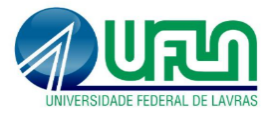    PROGRAMA DE PÓS-GRADUAÇÃO EM CIÊNCIAS VETERINÁRIAS PLANO DE ESTUDO DE MESTRADO/DOUTORADOO plano de estudo deve ser entregue até 30 dias após o início do 1º período letivo.Nome do discente: 	Comitê de orientação:	 (orientador e coorientadores)Área de Concentração: Linha de pesquisa: 	Título do projeto: Resumo do projeto: PLANO DE ESTUDO DE MESTRADO Assinatura do Discente: _________________________________________________Assinatura do Orientador: ________________________________________________Local: ___________________	Data:     /      /PLANO DE ESTUDO-DOUTORADO Assinatura do Discente: _________________________________________________Assinatura do Orientador: ________________________________________________Local: ___________________	Data:     /      /COMPONENTES CURRICULARESSEM/ANOCÓDIGO1.DISCIPLINAS E ATIVIDADES OBRIGATORIASCRÉDITOS(Adicionar linhas necessárias)02/20XX01/20XXSubtotal de disciplinas e  atividades obrigatórias2. DISCIPLINAS DA ÁREA DE CONCENTRAÇÃO  (Adicionar linhas necessárias)Subtotal de disciplinas da área de concentração3. DISCIPLINAS OPTATIVAS (Adicionar linhas necessárias)Subtotal de disciplinas optativasTOTAL DE CREDITOS ** Total de componentes curriculares: Disciplinas e atividades obrigatórias + área de concentração + optativas: mínimo de  28 créditos* Total de componentes curriculares: Disciplinas e atividades obrigatórias + área de concentração + optativas: mínimo de  28 créditos* Total de componentes curriculares: Disciplinas e atividades obrigatórias + área de concentração + optativas: mínimo de  28 créditos30304COMPONENTES CURRICULARESSEM/ANOCÓDIGO1.DISCIPLINAS E ATIVIDADES OBRIGATORIASCRÉDITOS(Adicionar linhas necessárias)02/20XX01/20XXSubtotal de disciplinas e  atividades obrigatórias2. DISCIPLINAS DA ÁREA DE CONCENTRAÇÃO  (Adicionar linhas necessárias)Subtotal de disciplinas da área de concentração3. DISCIPLINAS OPTATIVAS (Adicionar linhas necessárias)Subtotal de disciplinas optativasTOTAL DE CREDITOS ** Total de componentes curriculares: Disciplinas e atividades obrigatórias + área de concentração + optativas: mínimo de  45 créditos* Total de componentes curriculares: Disciplinas e atividades obrigatórias + área de concentração + optativas: mínimo de  45 créditos* Total de componentes curriculares: Disciplinas e atividades obrigatórias + área de concentração + optativas: mínimo de  45 créditos30304